10.06 środa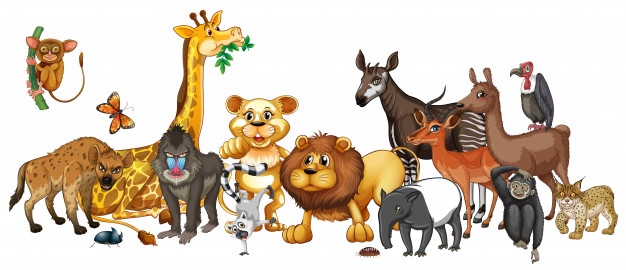 Zadanie 1Zoo – masaż do fragmentu wiersza Bolesława Kołodziejskiego. Dzieci dobierająsię parami: jedno leży na brzuchu, drugie wykonuje masaż jego pleców. Potemnastępuje zmiana ról. Zabawę wykonać możecie z rodzicami.Zoo Bolesław Kołodziejski Tu w zoo zawsze jest wesoło, (masujemy plecy otwartymi dłońmi) tutaj małpki skaczą wkoło, (wykonujemy ruchy naśladujące skoki po okręgu) tutaj ciężko chodzą słonie, (naciskamy płaskimi dłońmi) biegną zebry niczym konie, (lekko stukamy pięściami) żółwie wolno ścieżką człapią, (powoli, lekko przykładamy płaskie dłonie) w wodzie złote rybki chlapią. (…) (muskamy raz jedną, raz drugą ręką)Zadanie 2Dowolny taniec przy piosence „Idziemy do zoo”. https://www.youtube.com/watch?v=rXz-hKkUvoMZadanie 4„Małpi gaj” – Rodzic przygotowuje tor przeszkód i prezentuje go dziecku. Dozbudowania toru przeszkód rodzic wykorzystuje dostępne przedmiotu w domulub ogrodzie. Następnie ustala zasady jak prawidłowo należy przygotowany torprzeszkód pokonać. Dziecko zamienia się w małpkę, której ulubionym zajęciemjest wspinanie się na przeszkody.Zadanie 3Praca z KP4.36a – nazywanie zwierząt, dzielenie nazw na głoski, zapisywanie pierwszej i ostatniej litery. Praca z KP4.36b – pisanie wyrazów po śladzie, odczytywanie prostychwyrazów, nazywanie zwierząt i łączenie ich z odpowiednim wyrazem.POWODZENIA!!!